EzSchoolApps New Parent/Guardian Sign UpOpen EzSchoolApps.com Click on the Parent Login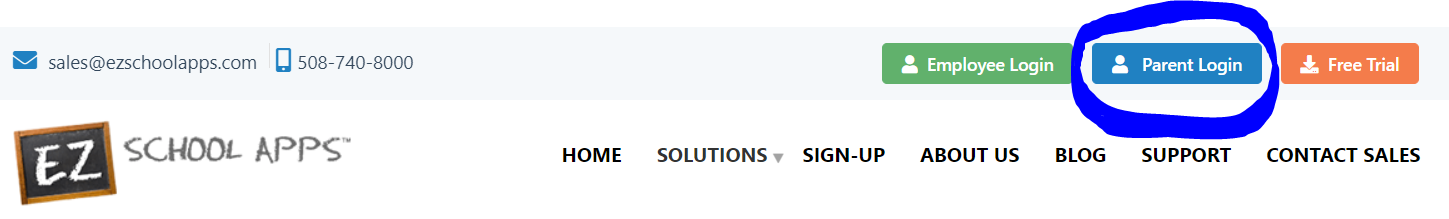 Click on Sing-up today: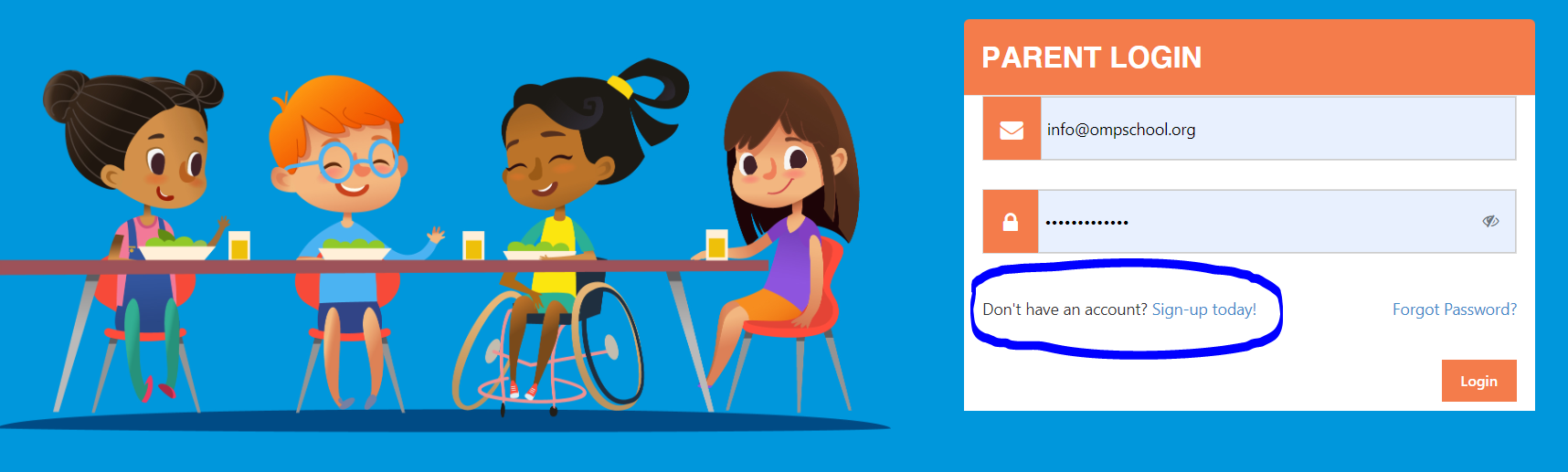 Enter OMPS’ zip code: 49686Select: Old Mission Peninsula SchoolFill out this form: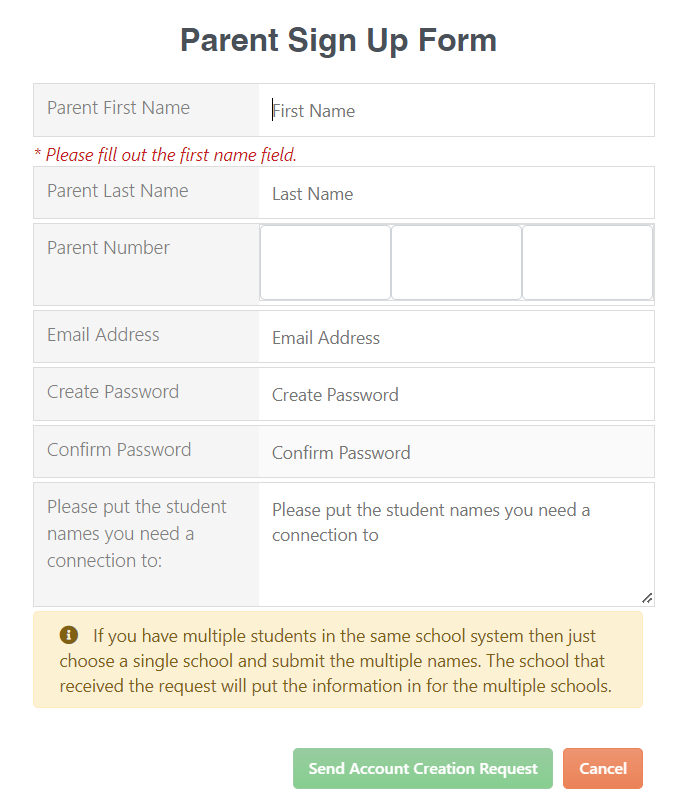 